ANALISIS PENERAPAN BIAYA STANDAR TERHADAP PENGENDALIAN BIAYA PRODUKSI DI PD ROBERT PALEMBANG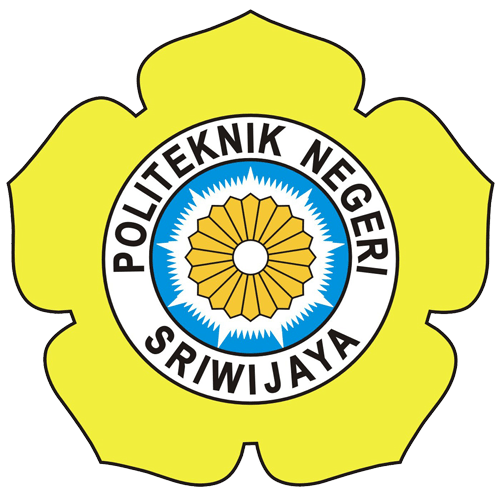 Laporan akhir ini disusun sebagai salah satu syaratMenyelesaikan pendidikan Diploma IIIPada Jurusan AkuntansiOLEH:ANNISA061530500369POLITEKNIK NEGERI SRIWIJAYAPALEMBANG2018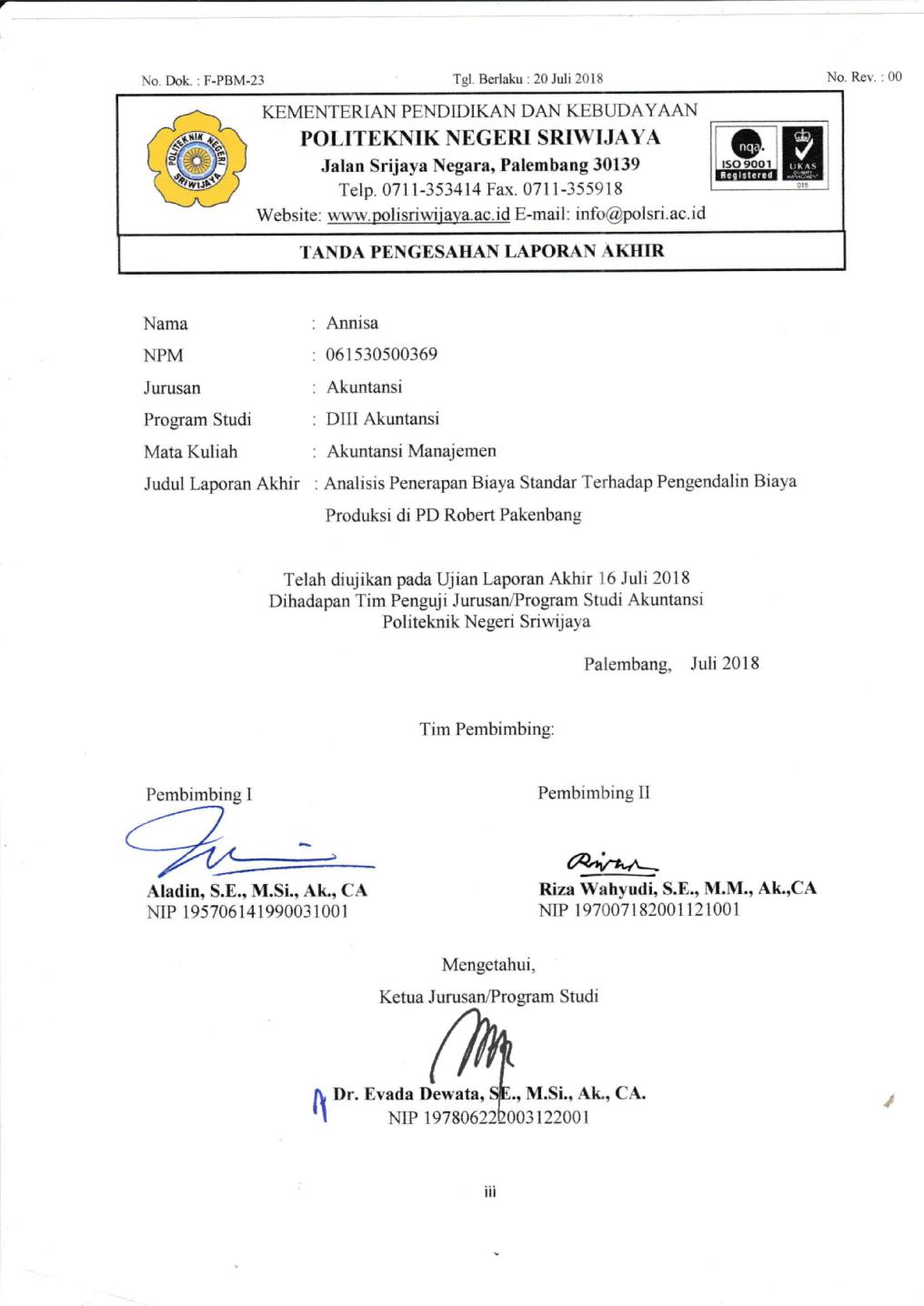 ABSTRACTAnalysis of Standard Cost Implementation on Production Cost Control at PD Robert PalembangAnnisa, 2018 (xiv+105 pages)Email: annisahassann@gmail.comThis final report is titled Analysis of Standard Cost Implementation on Production Cost Control at PD Robert Palembang. The purpose of writing this final report are to figure out whether standard cost set by the company is able to control the production cost which certainly occurs each month and the expenditure can be avoided, as well as how PD Robert Palembang implements standard cost to produce their product in October, November and December 2017, particularly form of deposit and cash withdrawals 300 books for each every month. The result of discussion indicates that production cost control is able to be controlled by the company through the implementation of a proper standard cost for average material cost in normal condition except material cost of Carbon NCG paper. The implementation of Labor Standard Cost is always in normal condition because it is determined by fixed cost and doesn’t depend on volume of activity. The implementation of Manufacturing Overhead Cost is also already in normal condition except Electrical Expense which fluctuates based on volume of activity.Keywords: Standard Cost, Production CostABSTRAKAnalisis Penerapan Biaya Standar Terhadap Pengendalian Biaya Produksi di PD Robert PalembangAnnisa, 2018 (xiv+105 Halaman)Email: annisahassann@gmail.comLaporan akhir ini berjudul Analisis Penerapan Biaya Standar Terhadap Pengendalian Biaya Produksi di PD Robert Palembang. Tujuan penulisan adalah untuk mengetahui apakah biaya standar yang telah ditetapkan perusahaan sudah mampu mengendalikan biaya produksi yang pasti terjadi setiap bulannya dan dapat dihindari pengeluarannya serta bagaimana PD Robert Palembang menerapkan biaya standar tersebut untuk menghasilkan produk mereka selama bulan Oktober, November dan Desember 2017, khususnya blanko setoran dan penarikan tunai masing-masing sebanyak 300 buku setiap bulannya. Hasil pembahasan menunjukkan bahwa pengendalian biaya produksi telah mampu dikendalikan oleh perusahaan dengan menerapkan biaya standarnya yang sudah tepat untuk biaya bahan baku rata-rata dalam keadaan normal kecuali biaya bahan baku kertas NCG Karbon. Penerapan Biaya Standar Tenaga Kerja selalu dalam kondisi Normal karena ditetapkan dengan biaya tetap dan tidak tergantung dengan volume kegiatan. Penerapan Biaya Overhead Pabrik sudah dalam keadaan normal kecuali Biaya Listrik karena berubah-ubah sesuai dengan volume kegiatan.Kata Kunci: Biaya Standar, Biaya Produksi	KATA PENGANTAR	Alhamdulillahirabbilalamin, segala puji bagi Allah SWT yang tak henti-hentinya memberikan berkat, rahmat, taufik dan hidayah-Nya yang tak tehitung besarnya kepada kita semua. Kepada junjungan kita Nabi Muhammad SAW serta para sahabat dan pengikutnya hingga akhir zaman sehingga penulis dapat menyelesaikan laporan akhir ini dengan judul “Analisis Penerapan Biaya Standar Terhadap Pengendalian Biaya Produksi di PD Robert Palembang”.	Dalam proses penyelesaian laporan akhir penulis banyak menerima bantuan dari berbagai pihak baik berupa bimbingan, petunjuk, arahan serta keterangan mengenai data-data baik secara tertulis maupun lisan. Oleh karena itu, penulis mengucapkan terimakasih kepada:Bapak Dr. Dipl. Ing. Ahmad Taqwa, M.T selaku Direktur Politeknik Negeri Sriwijaya Palembang.Ibu Dr. Evada Dewata, S.E., M.Si., Ak., CA., CMA selaku Ketua Jurusan Akuntansi Politeknik Negeri Sriwijaya PalembangIbu Yuliana Sari, S.E., MBA., Ak selaku Sekretaris Jurusan Akuntansi Politeknik Negeri Sriwijaya PalembangBapak Aladin, S.E., M.Si., Ak., CA selaku Dosen Pembimbing I yang telah memberikan bimbingan serta saran selama penyusunan hingga penyelesaian laporan akhir ini.Bapak Riza Wahyudi, S.E., M.M., Ak., CA selaku Dosen Pembimbing II yang telah memberikan bimbingan serta saran selama penyusunan hingga penyelesaian laporan akhir ini.Bapak dan Ibu Dosen serta para Staf Jurusan Akuntansi Politeknik Negeri Sriwijaya Palembang yang selama ini telah memberikan Ilmu Pengetahuan baik dari sisi akademik maupun moral kepada kami.Pimpinan serta pegawai PD Robert Palembang terkhususnya Kak Oki yang telah memberikan izin dan membantu mengenai data yang diajadikan bahasan dalam laporan akhir ini.Kedua orang tua ku tercinta yang memberikan semangat, motivasi dan doa yang terus mengalir selama penyusunan laporan akhir ini.Saudara-saudaraku yang memberikan dukungan, doa dan motivasi dalam penyusunan laporan akhir ini.Sahabatku tercinta Ulfi Nabila Febriani dan Anggun Noval Murinda yang selalu menjadi tempat curahan hati, serta menjadi motivator selama penyusunan laporan akhir ini.Abangku, M. Ahdil Falach S yang selalu memberikan dukungan moril, materil serta motivasi dalam menyelesaikan laporan akhir ini.Teman seperjuanganku 6 AB terkhususnya Wewek yang selalu memberikan dukungan moril dan tentunya berjuang bersama-sama hingga 3 tahun ini. Semua pihak yang telah membantu dan memberikan dorongan selama pengerjaan laporan akhir ini agar dapat selesai tepat pada waktunya.Akhir kata penulis menyampaikan maaf yang sebesar-besarnya apabila terdapat kekurangan dalam penulisan laporan akhir ini, untuk itu segala kritik dan saran akan penulis terima dengan kerendahan hati karena kesempurnaan mutlak milik Allah SWT. Semoga Allah SWT dapat melimpahkan rahmat serta hidayah-Nya kepada mereka dan membalas segala kebaikan dan pengorbanan yang diberikan kepada penulis. Semoga laporan akhir ini dapat bermanfaat bagi para pembaca, khususnya mahasiswa/i jurusan Akuntansi Politeknik Negeri Sriwijaya Palembang.Palembang,   Juli 2018 							         PenulisMOTTO DAN PERSEMBAHANMotto:“ Barangsiapa bertaqwa kepada Allah niscaya Dia akan mengadakan baginya jalan keluar. Dan memberinya rezeki dari arah yang tiada disangka-sangkanya”( QS. Ath-Thalaq:2-3)“ Allah tidak membebani seseorang itu melainkan sesuai dengan kesanggupannya”(QS. Al-Baqarah:286)Persembahan:Orang Tua TercintaKeluargakuPembimbing I dan IIDosen AkuntansiTeman-teman sekelasku 6ABWewek Lega ( Ama, Evi, Nora, Ika, Icak, Indah, Winda )Tripangku, Upik dan Anjun Abangku, M. Ahdil Falach SDAFTAR ISIHALAMAN JUDUL	iHALAMAN PERNYATAAN BEBAS PLAGIAT	iiHALAMAN PENGESAHAN	iiiHALAMAN MOTTO DAN PERSEMBAHAN	ivABSTRAK	vABSTRACT	viKATA PENGANTAR	viiDAFTAR ISI	ixDAFTAR TABEL	xiDAFTAR LAMPIRAN	xviBAB I       PENDAHULUAN                 1.1 Latar Belakang	1                 1.2 Rumusan Masalah	3                 1.3 Ruang Lingkup Pembahasan	4                 1.4 Tujuan dan Manfaat Penulisan	4                       1.4.1 Tujuan Penulisan	4                       1.4.2 Manfaat Penulisan	4                 1.5 Sistematika Penulisan	5BAB II    TINJAUAN PUSTAKA                 2.1 Biaya	7                       2.1.1 Pengertian Biaya	7                       2.1.2 Klasifikasi Biaya	7                 2.2 Standar	8                      2.2.1 Pengertian Standar	9                      2.2.2 Tipe-tipe Standar	9                 2.3 Biaya Standar	10                      2.3.1 Pengertian Biaya Standar	10                      2.3.2 Manfaat Penetapan Biaya Standar	11                      2.3.3 Masalah Potensial dari Penggunaan Biaya Standar	12                      2.3.4 Penentuan Biaya Standar	13                2.4 Konsep Perencanaan dan Pengendalian	15                2.5 Biaya Produksi	16                       2.5.1 Pengertian Biaya Produksi	16                      2.5.2 Pengendalian Biaya Produksi	16                2.6 Varians	18                      2.6.1 Pengertian Varians	18                      2.6.2 Perhitungan Varians	19                2.7 Analisis Varians	23                      2.7.1 Analisis Varian Bahan Baku	23                      2.7.2 Analisis Varian Tenaga Kerja	23                      2.7.3 Analisis Varian Overhead Pabrik	24                2.8 Jenis Penyimpangan, Pembelian dan Pemakaian Biaya Produksi                      Langsung	24BAB III  GAMBARAN UMUM PERUSAHAAN               3.1 Sejarah Perusahaan	26               3.2 Produk Perusahaan	26               3.3 Struktur Organisasi	28                     3.3.1 Pembagian Tugas	28               3.4 Perencanaan dan Proses Produksi	29                     3.4.1 Perencanaan Produksi	30                     3.4.2 Proses Produksi	32               3.5 Daftar Peralatan Produksi	33               3.6 Klasifikasi Biaya Produksi	35                     3.6.1 Klasifikasi Biaya Standar	37                     3.6.2 Klasifikasi Biaya Aktual	41BAB IV PEMBAHASAN             4.1 Perhitungan Biaya Standar	49                   4.1.1 Perhitungan Biaya Standar Bahan Baku Langsung	49                   4.1.2 Perhitungan Biaya Standar Tenaga Kerja	59                   4.1.3 Perhitungan Biaya Standar Overhead Pabrik	70             4.2 Analisis Varians Biaya Produksi	78                   4.2.1 Analisis Varians Biaya Bahan Baku Langsung	78                   4.2.2 Analisis Varians Tenaga Kerja	96                   4.2.3 Analisis Varians Biaya Overhead Pabrik	119BAB V SIMPULAN DAN SARAN           5.1 Simpulan	125           5.2 Saran	103DAFTAR PUSTAKALAMPIRANDAFTAR TABELTabel 3.1     Daftar Peralatan Percetakan Tahun 2017	34Tabel 3.2     Penjualan Blanko PD Robert Palembang	35Tabel 3.3     Biaya Standar Bahan Baku Blanko Setoran PD Robert Palembang                        Oktober 2017	36Tabel 3.4     Biaya Standar Bahan Baku Blanko Penarikan PD Robert Palembang                        Oktober 2017	37Tabel 3.5     Biaya Standar Bahan Baku Blanko Setoran PD Robert Palembang                        November 2017	37Tabel 3.6     Biaya Standar Bahan Baku Blanko Penarikan PD Robert Palembang                        November 2017	38Tabel 3.7     Biaya Standar Bahan Baku Blanko Setoran PD Robert Palembang                        Desember 2017	38Tabel 3.8     Biaya Standar Bahan Baku Blanko Penarikan PD Robert Palembang                        Desember 2017	39Tabel 3.9     Biaya Standar Tenaga Kerja Oktober 2017	39Tabel 3.10   Biaya Standar Tenaga Kerja November 2017	40Tabel 3.11   Biaya Standar Tenaga Kerja Desember 2017	40Tabel 3.12   Biaya Standar Overhead Pabrik Oktober 2017	41Tabel 3.13   Biaya Standar Overhead Pabrik November 2017	42Tabel 3.14   Biaya Standar Overhead Pabrik Desember 2017	42Tabel 3.15   Biaya Aktual Bahan Baku Blanko Setoran PD Robert Palembang                     Oktober 2017   	43Tabel 3.16   Biaya Aktual Bahan Baku Blanko Penarikan PD Robert Palembang                     Oktober 2017   	44Tabel 3.17   Biaya Aktual Bahan Baku Blanko Setoran PD Robert Palembang                     November 2017   	44Tabel 3.18   Biaya Aktual Bahan Baku Blanko Penarikan PD Robert Palembang                     November 2017   	45Tabel 3.19   Biaya Aktual Bahan Baku Blanko Setoran PD Robert Palembang                     Desember 2017   	45Tabel 3.20   Biaya Aktual Bahan Baku Blanko Penarikan PD Robert Palembang                     Desember 2017   	46Tabel 3.21   Biaya Aktual Tenaga Kerja Oktober 2017   	46Tabel 3.22   Biaya Aktual Tenaga Kerja November 2017	47Tabel 3.23   Biaya Aktual Tenaga Kerja Desember 2017   	47Tabel 3.24   Biaya Aktual Overhead Pabrik Oktober 2017   	48Tabel 3.25   Biaya Aktual Overhead Pabrik November 2017	48Tabel 3.26   Biaya Aktual Overhead Pabrik Desember 2017	49Tabel 4.1     Biaya Standar Bahan Baku Langsung Blanko Setoran PD Robert                     Palembang Oktober 2017	50Tabel 4.2     Total Biaya Standar Bahan Baku Langsung Blanko Setoran PD                     Robert Palembang Oktober 2017	52Tabel 4.3     Biaya Standar Bahan Baku Langsung Blanko Penarikan PD Robert                     Palembang Oktober 2017	52Tabel 4.4     Total Biaya Standar Bahan Baku Langsung Blanko Penarikan PD                     Robert Palembang Oktober 2017	54Tabel 4.5     Biaya Standar Bahan Baku Langsung Blanko Setoran PD Robert                     Palembang November 2017	54Tabel 4.6     Total Biaya Standar Bahan Baku Langsung Blanko Setoran PD                     Robert Palembang November 2017	55Tabel 4.7     Biaya Standar Bahan Baku Langsung Blanko Penarikan PD Robert                     Palembang November 2017	56Tabel 4.8     Total Biaya Standar Bahan Baku Langsung Blanko Penarikan PD                     Robert Palembang November 2017	57Tabel 4.9     Biaya Standar Bahan Baku Langsung Blanko Setoran PD Robert                     Palembang Desember 2017	58Tabel 4.10   Total Biaya Standar Bahan Baku Langsung Blanko Setoran PD                     Robert Palembang Desember 2017	59Tabel 4.11   Biaya Standar Bahan Baku Langsung Blanko Penarikan PD Robert                     Palembang Desember 2017	60Tabel 4.12   Total Biaya Standar Bahan Baku Langsung Blanko Penarikan PD                     Robert Palembang Desember 2017	61Tabel 4.13   Biaya Standar Bahan Baku Langsung Blanko Setoran PD Robert                     Palembang Oktober 2017	62Tabel 4.14   Biaya Aktual Bahan Baku Langsung  Blanko Setoran PD Robert                     Palembang Oktober 2017	63Tabel 4.15   Rekapitulasi Analisis Efisiensi Kuantitas Bahan Baku Blanko Setoran                     PD Robert Palembang Oktober 2017	67Tabel 4.16   Rekapitulasi Analisis Efisiensi Harga Bahan Baku Blanko Setoran                     PD Robert Palembang Oktober 2017	67Tabel 4.17   Biaya Standar Bahan Baku Langsung Blanko Penarikan PD Robert                     Palembang Oktober 2017	68Tabel 4.18   Biaya Aktual Bahan Baku Langsung Blanko Penarikan PD Robert                      Palembang Oktober 2017	68Tabel 4.19   Rekapitulasi Analisis Efisiensi Kuantitas Bahan Baku Blanko                     Penarikan PD Robert Palembang Oktober 2017	72Tabel 4.20   Rekapitulasi Analisis Efisiensi Harga Bahan Baku Blanko Penarikan                     PD Robert Palembang Oktober 2017	72Tabel 4.21   Biaya Standar Bahan Baku Langsung Blanko Setoran PD Robert                     Palembang November 2017	73Tabel 4.22   Biaya Aktual Bahan Baku Langsung  Blanko Setoran PD Robert                     Palembang November 2017	73Tabel 4.23   Rekapitulasi Analisis Efisiensi Kuantitas Bahan Baku Blanko Setoran                     PD Robert Palembang November 2017	77Tabel 4.24   Rekapitulasi Analisis Efisiensi Harga Bahan Baku Blanko Setoran                     PD Robert Palembang November 2017	77Tabel 4.25   Biaya Standar Bahan Baku Langsung Blanko Penarikan PD Robert                     Palembang November 2017	78Tabel 4.26   Biaya Aktual Bahan Baku Langsung Blanko Penarikan PD Robert                      Palembang November 2017	78Tabel 4.27   Rekapitulasi Analisis Efisiensi Kuantitas Bahan Baku Blanko                     Penarikan PD Robert Palembang November 2017	82Tabel 4.28   Rekapitulasi Analisis Efisiensi Harga Bahan Baku Blanko Penarikan                     PD Robert Palembang November 2017	83Tabel 4.29   Biaya Standar Bahan Baku Langsung Blanko Setoran PD Robert                     Palembang Desember 2017	83Tabel 4.30   Biaya Aktual Bahan Baku Langsung  Blanko Setoran PD Robert                     Palembang Desember 2017	84Tabel 4.31   Rekapitulasi Analisis Efisiensi Kuantitas Bahan Baku Blanko Setoran                     PD Robert Palembang Desember 2017	87Tabel 4.32   Rekapitulasi Analisis Efisiensi Harga Bahan Baku Blanko Setoran                     PD Robert Palembang Desember 2017	88Tabel 4.33   Biaya Standar Bahan Baku Langsung Blanko Penarikan PD Robert                     Palembang Desember 2017	88Tabel 4.34   Biaya Aktual Bahan Baku Langsung Blanko Penarikan PD Robert                      Palembang Desember 2017	89Tabel 4.35   Rekapitulasi Analisis Efisiensi Kuantitas Bahan Baku Blanko                     Penarikan PD Robert Palembang Desember 2017	92Tabel 4.36   Rekapitulasi Analisis Efisiensi Harga Bahan Baku Blanko Penarikan                     PD Robert Palembang Desember 2017	93Tabel 4.37   Biaya Standar Tenaga Kerja PD Robert Palembang Oktober 2017	94Tabel 4.38   Biaya Aktual Tenaga Kerja PD Robert Palembang Oktober 2017	94Tabel 4.39   Rekapitulasi Analisis Efisiensi Kuantitas Tenaga Kerja PD Robert                     Palembang Oktober 2017	99Tabel 4.40   Rekapitulasi Analisis Efisiensi Tarif Tenaga Kerja PD Robert                     Palembang Oktober 2017	99Tabel 4.41   Biaya Standar Tenaga Kerja PD Robert Palembang November 2017	100Tabel 4.42   Biaya Aktual Tenaga Kerja PD Robert Palembang November 2017	100Tabel 4.43   Rekapitulasi Analisis Efisiensi Kuantitas Tenaga Kerja PD Robert                     Palembang November 2017	104Tabel 4.44   Rekapitulasi Analisis Efisiensi Tarif Tenaga Kerja PD Robert                     Palembang November 2017	105Tabel 4.45   Biaya Standar Tenaga Kerja PD Robert Palembang Desember 2017	105Tabel 4.46   Biaya Aktual Tenaga Kerja PD Robert Palembang Desember 2017	106Tabel 4.47   Rekapitulasi Analisis Efisiensi Kuantitas Tenaga Kerja PD Robert                     Palembang Desember 2017	110Tabel 4.48   Rekapitulasi Analisis Efisiensi Tarif Tenaga Kerja PD Robert                     Palembang Desember 2017	110Tabel 4.49   Biaya Standar Overhead Pabrik PD Robert Palembang Oktober 2017	111Tabel 4.50   Biaya Aktual Overhead Pabrik PD Robert Palembang Oktober 2017	111Tabel 4.51   Rekapitulasi Analisis Efisiensi Kuantitas Overhead Pabrik PD Robert                     Palembang Oktober 2017	114Tabel 4.52   Rekapitulasi Analisis Efisiensi Tarif Overhead Pabrik PD Robert                     Palembang Oktober 2017	115Tabel 4.53   Biaya Standar Overhead Pabrik PD Robert Palembang                     November 2017	115Tabel 4.54   Biaya Aktual Overhead Pabrik PD Robert Palembang                     November 2017	116Tabel 4.55   Rekapitulasi Analisis Efisiensi Kuantitas Overhead Pabrik PD Robert                     Palembang November 2017	118Tabel 4.56   Rekapitulasi Analisis Efisiensi Tarif Overhead Pabrik PD Robert                     Palembang November 2017	119Tabel 4.57   Biaya Standar Overhead Pabrik PD Robert Palembang                     Desember 2017	119Tabel 4.58   Biaya Aktual Overhead Pabrik PD Robert Palembang                     Desember 2017	120Tabel 4.59   Rekapitulasi Analisis Efisiensi Kuantitas Overhead Pabrik PD Robert                     Palembang Desember 2017	122Tabel 4.60   Rekapitulasi Analisis Efisiensi Tarif Overhead Pabrik PD Robert                     Palembang Desember 2017	123